2021年乐陵市城市社区工作者微信联系群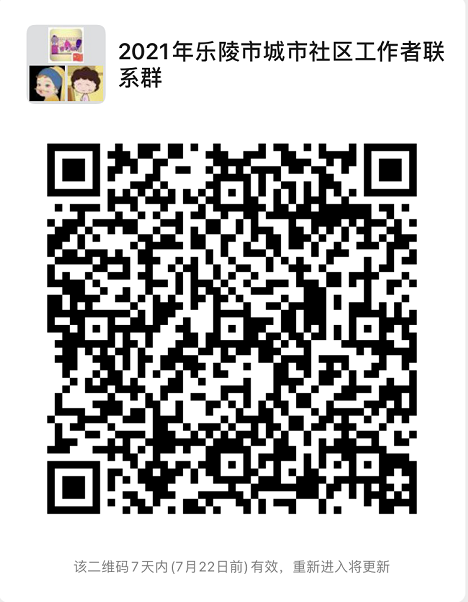 